Получившийся связный текст перепишите.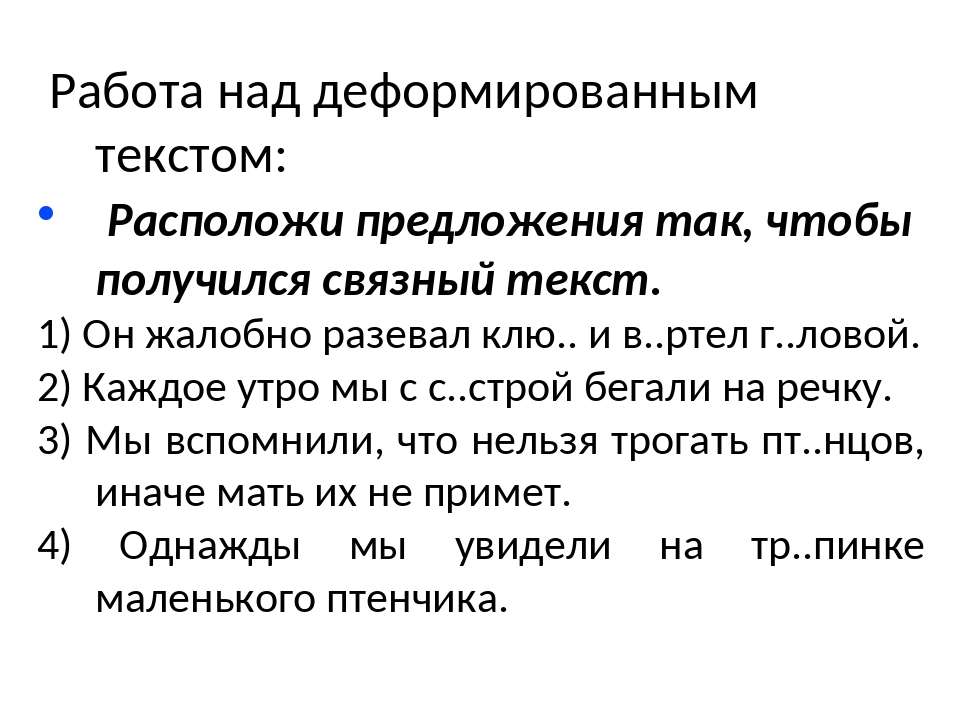 